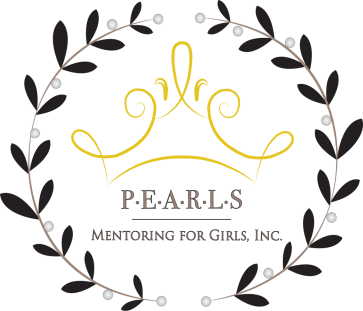 P.E.A.R.L.S. Ambassador CouncilAmbassadors have the responsibility for maintaining high standards of excellence related to the P.E.A.R.L.S. commitments of clearer thinking, greater loyalty larger service and better living, for the betterment of their organization, communities, county, and world.The P.E.A.R.L.S. Ambassador Council are members of the P.E.A.R.L.S. Mentoring Program that work together to improve the P.E.A.R.L.S. mentoring program, administration and relevance to girls in today’s society through cooperation with the P.E.A.R.L.S. Mentor leaders. The P.E.A.R.L.S. ambassadors establish and moderate the agenda for the council membership with the support of the P.E.A.R.L.S. Ambassador Advisor and associate advisors. P.E.A.R.L.S. Ambassadors are the face of the entire P.E.A.R.L.S. Corporation and get the opportunity to work together within their counties and state. Being a member of the P.E.A.R.L.S. Ambassadors is an opportunity to make lifelong friends in P.E.A.R.L.S., learn how much work goes into making P.E.A.R.L.S. work smoothly, and develop skills that will be able to be used for the rest of their life. Joining the P.E.A.R.L.S. Ambassadors is an opportunity that everyone can get involved in.P.E.A.R.L.S. who meet the Standards of Excellence, and accept the position to become P.E.A.R.L.S. Ambassadors is also expected to complete the following during their one year active term:Develop knowledge, attitudes, skills, and aspirations related to: LeadershipCitizenship and ServiceCommunications and Public RelationsScholarshipPersonal  Areas of InterestRequirementsThe Criteria for P.E.A.R.L.S. membership shall include:At the time of application, applicants must be enrolled as a P.E.A.R.L.S. Mentoring for Girls, Inc. member per the P.E.A.R.L.S. membership criteriaIncoming 8th Grade – 12 GradeApplicants must be active P.E.A.R.L.S. members for a minimum of 6 consecutive months by application deadline.At least a 3.0 GPA but not lower than a 2.7 (cumulative weight GPA) The minimum criteria for council membership application shall includeApplications will be available July 1.Applications will be due July 31.Must have recommendations from an adult, 21 years of age or older outside of P.E.A.R.L.S. (Ex. Coach, Employer Teacher, Pastor, Mentor,  etc.)Selections of council members shall be made by an appointed board, the membership selection boardBoard will be appointed by the Executive Director of P.E.A.R.L.S. Mentoring  in consultation with advisorsA council member’s term shall begin September 1st following the year of completion of application.OfficersThe P.E.A.R.L.S. Ambassador Council has 6 main officer positions:P.E.A.R.L.S. President: is the head of all meetings, corresponds with advisors and other officers, and represents the council for public appearances.P.E.A.R.L.S. Vice President: In the absence of the President, she is required to conduct and oversee meetings and events. She will preside on all committees formed, such as mailing committee, fundraising, etc. and ensure all tasks are completed.P.E.A.R.L.S. Secretary: documents the events of each meeting and council events, and prepares reports for the council members.P.E.A.R.L.S. Contact Point: Responsible for updating contact information and contacting members to remind them of meetings and events; keeps track of how many people are expected.P.E.A.R.L.S. Sergeant at Arms: Responsible for maintaining order in meetings by ensuring the Council guidelines are followed and keeping a reviewing attendance record.P.E.A.R.L.S. Social Media Coordinator: Gathers content and pictures for Facebook, Twitter, Instagram, etc., and posts on behalf of groupStudent Government Officer DutiesPresident Runs the P.E.A.R.L.S./Ambassador Council MeetingsServes as the organizations representative to their chapter advisors and Head Mentor; meets with her to discuss new ideasRepresents P.E.A.R.L.S. Mentoring for Girls, Inc. - at organization eventsP.E.A.R.L.S. Chapter President will meet with P.E.A.R.L.S. Mentoring for Girls, Inc. Executive DirectorVice-President In case the president cannot perform her duties, she will take over as presidentHelps manage the meeting and create the meeting agendas Reads minutes of last meetingSecretaryTakes minutes at each P.E.A.R.L.S./Ambassador Council Meetings Takes attendance at each meeting, P.E.A.R.L.S. events and activitiesSergeant of Arms (6-12 can apply for this position)Responsible for keeping order during meetingsResponsible for set up of meetingsWill lead P.E.A.R.L.S.  in prayer before meetings at events.Social Media CoordinatorResponsible for taking meeting and event photosUpdates the P.E.A.R.L.S. social media pages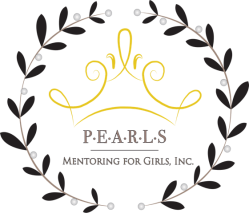 P.E.A.R.L.S. Mentoring for Girls Application PacketThis application consists of the following sections: Part A		Candidate Information SheetPart B		Essay QuestionPart C		Recommendation FormApplication ProcedureApplication (attention to detail, neatness, completeness, ability to follow directions)Group Style Interview (will consist of C.E.O., a Member of the P.E.A.R.L.S. Mentor Team, and a Member of the P.E.A.R.L.S Board)Focused on leadership and communication abilityFocused on general P.E.A.R.L.S. KnowledgeVoting (P.E.A.R.L.S. will express their opinion on who they would want to become Ambassadors for the Organization. This is not an overall determination of who is chosen but a percentage is taken to overall score)Essay Question (1 paragraph essay on specified topic)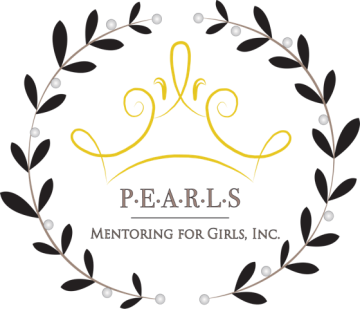 P.E.A.R.L.S. Mentoring for Girls, Inc. Ambassador Council Application 2017-2018Please be sure to complete the entire application. When you are finished, please submit to P.E.A.R.L.S. Mentoring for Girls, Inc. on July 31, 2017.Please Print ClearlyApplicant InformationFirst Name _____________________	M.I. _____	Last Name ________________________County of P.E.A.R.L.S. Membership _________________Birth Date _____________	Current Age _______    Current Grade ______	Gender _______Mailing Address _______________________________________________________________________City _____________________________		State ______________	Zip _______________________Mobile Phone ____________________	Home Phone _______________	E-Mail_____________________How long have you been in P.E.A.R.L.S. _______Instagram _________________________ Facebook _________________________Parent/Guardian InformationParent/Guardian Name: __________________________________ ______________________________Address: ___________________________ City: _______________ State: ___________ Zip: __________Mobile Phone ____________________	Home Phone _______________	E-Mail_____________________Place of Business: ______________________________________________________________________Is this parent/guardian aware that you are applying for this council? ___Yes ___NoParent Signature _____________________________________________________School InformationSchool Name: _______________________________        Principal’s Name: ________________________Address: ___________________________________ City: _________ State: ______ Zip: _____________Phone: ____________________________________ Email: _____________________________________School Website (if any): _________________________________________________________________Response QuestionsWhat are the top three social issues from the list below that you consider yourself passionate about? (Circle three):Animals (homeless pets, endangered animals, abused animals)Community revitalizationDisaster reliefDomestic abuseEducation/tutoring/mentoringUnemploymentEnvironment/conservationHealthcareHealth-related issues (cancer, HIV/AIDS, obesity, etc.)HomelessnessHousing (building, renovation)Human RightsHungerPeople with disabilitiesPovertyRecreation/sportsSeniorsTechnologyFemale empowermentYouth LeadershipCan you commit to being an active member of the council through September 2017- August 2018? ___Yes ___NoEssay Question:Why do you participate in P.E.A.R.L.S. Mentoring for Girls, Inc.?______________________________________________________________________________________________________________________________________________________________________________________________________________________________________________________________________________________________________________________________________________________________________________________________________________________________________________________________________________________________________________________________________________________________________________________________________________________________________________________________________________________________________________________________________________________________________________________________________________________________________________________________________________________________________________________________________________________________________________________________________________________________________________________________________________________________________________________________________________________________________________________________________________________________________________________________________________________________________________________________________________________________________________________________________________________________________________________________________________________________________________________________________________________________________________________________________________________________________________________________________________________________________________________________________________________________________________________________________________________________________________________________________________________________________________________________________________Recommendation Forms (Not associated with P.E.A.R.L.S. Mentoring for Girls, Inc.)Possible Interview Questions (do not include with application material)Please introduce yourself and tell the committee a little about yourself?What are the 6 values on which P.E.A.R.L.S. stand on?Why do you participate in P.E.A.R.L.S.?Tell us about your favorite P.E.A.R.L.S. project/activity/event, and what you learned from it.What is the P.E.A.R.L.S. motto?To the best of your ability please recite the P.E.A.R.L.S. affirmation.When was P.E.A.R.L.S. founded?As an officer, you are a role model for other P.E.A.R.L.S. How can you best present a good image? If someone asks you to explain the P.E.A.R.L.S. program what would your response to them be?If you are not elected do you plan to continue leadership roles with P.E.A.R.L.S.? Please discuss your thoughts whether you answer is yes or no.You see a P.E.A.R.L.S. Member not following the rules. What would you do as an ambassador to address this?Describe yourself in one word.Who has been your greatest influence in P.E.A.RL.S. (or who has influence you the most)?Do you have any questions or comments you would like to ask the interviewing committee?Name of Candidate:County of CandidateName of Reference:Phone Number of Reference:Thank you for assisting with this effort. We very much appreciate your help in learning more about the suitability and abilities of this officer candidate.Thank you for assisting with this effort. We very much appreciate your help in learning more about the suitability and abilities of this officer candidate.Please rank the nominee based on your knowledge of their abilities in the following areas. (Scale: 1=skill not apparent/poor, 2=very little experience/below average, 3=some experience or potential/average, 4=very experienced/above average, 5=master/exceptional, N/K=no knowledge/have had little interaction)Leadership Skills__ 1 __ 2 __ 3 __ 4 __ 5 __ N/KOrganizational Skills__ 1 __ 2 __ 3 __ 4 __ 5 __ N/KSelf-Motivation__ 1 __ 2 __ 3 __ 4 __ 5 __ N/KFollow Through__ 1 __ 2 __ 3 __ 4 __ 5 __ N/KTeam Work__ 1 __ 2 __ 3 __ 4 __ 5 __ N/KMaturity__ 1 __ 2 __ 3 __ 4 __ 5 __ N/KCooperativeness__ 1 __ 2 __ 3 __ 4 __ 5 __ N/KSensitivity toward Others__ 1 __ 2 __ 3 __ 4 __ 5 __ N/KEnergy & Enthusiasm__ 1 __ 2 __ 3 __ 4 __ 5 __ N/KConfidence__ 1 __ 2 __ 3 __ 4 __ 5 __ N/KAbility to Handle Emergencies/Stress__ 1 __ 2 __ 3 __ 4 __ 5 __ N/KSelf-Discipline__ 1 __ 2 __ 3 __ 4 __ 5 __ N/KPeer Support__ 1 __ 2 __ 3 __ 4 __ 5 __ N/KFamily Support__ 1 __ 2 __ 3 __ 4 __ 5 __ N/KAccepting Advice & Guidance__ 1 __ 2 __ 3 __ 4 __ 5 __ N/KIs this nominee a 4-H member in good standing in your county 4-H program (circle one)?YES NO RESERVATIONSAre you aware of any reasons this nominee should not be considered for a State 4-H Officer candidate and its associated responsibilities?